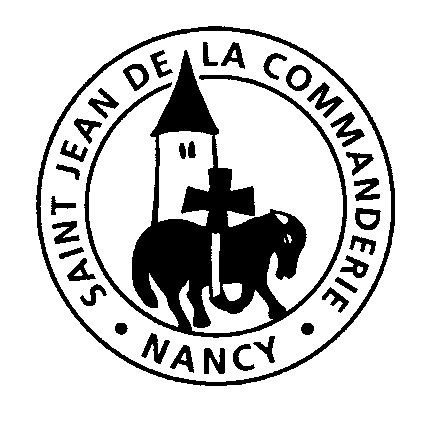 22 et 23 juin 2019Le Saint Sacrement —CÉglise Saint-Léon Entrée : Psaume de la CréationPar les cieux devant toi, splendeur et majesté,Par l'infiniment grand, l'infiniment petit,Et par le firmament, ton manteau étoilé,Et par frère soleil, je veux crierMon Dieu, tu es grand, tu es beau,Dieu vivant, Dieu Très-Haut,Tu es le Dieu d'amour!Mon Dieu, tu es grand, tu es beau,Dieu vivant, Dieu Très-Haut,Dieu présent en toute création!Par tous les océans et par toutes les mers,Par tous les continents et par l'eau des rivières,Par le feu qui te dit comme un buisson ardent,Et par l'aile du vent, je veux crierPar toutes les montagnes et toutes les vallées,Par l'ombre des forêts et par les fleurs des champs,Par les bourgeons des arbres et l'herbe des praires,Par le blé en épis, je veux crier1ère Lecture : Lecture du livre de la Genèse (Gn 14, 18-20)« Melkisédek offre le pain et le vin »Psaume 109 (110)Tu es prêtre à jamais, selon l’ordre de Melkisédek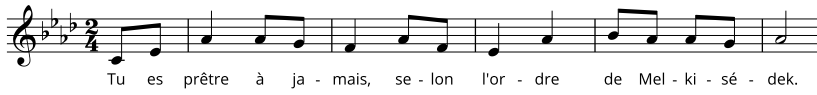 Oracle du Seigneur à mon seigneur :« Siège à ma droite,et je ferai de tes ennemisle marchepied de ton trône. »De Sion, le Seigneur te présentele sceptre de ta force :« Domine jusqu’au cœur de l’ennemi. »Le jour où paraît ta puissance,tu es prince, éblouissant de sainteté :« Comme la rosée qui naît de l’aurore,je t’ai engendré. »Le Seigneur l’a jurédans un serment irrévocable :« Tu es prêtre à jamaisselon l’ordre du roi Melkisédek. »2ème Lecture : Lecture de la première lettre de saint Paul Apôtre aux Corinthiens (1 Co 11, 23-26)    « Chaque fois que vous mangez ce pain et buvez cette coupe, vous proclamez la mort du Seigneur »Acclamation de l'ÉvangileAlléluiaMoi, je suis le pain vivant qui est descendu du ciel, dit le Seigneur ;si quelqu’un mange de ce pain, il vivra éternellement.     Alléluia Évangile de Jésus-Christ selon st Luc (Lc 9, 11b-17)« Ils mangèrent et ils furent tous rassasiés »Prière universelleEntends nos prières entends nos voix Entends nos prières monter vers toi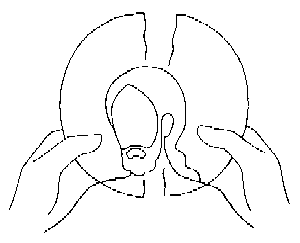 Communion : Voici le corps et le sang du SeigneurR. Voici le corps et le sang du SeigneurLa coupe du Salut et le pain de la Vie.Dieu immortel se donne en nourriturePour que nous ayons la vie éternelle.1. Au moment de passer vers le PèreLe Seigneur prit du pain et du vin Pour que soit accompli le mystèreQui apaise à jamais notre faim.2. Dieu se livre lui-même en partagePar amour pour son peuple affamé.Il nous comble de son héritageAfin que nous soyons rassasiés.3. C´est la foi qui nous fait reconnaîtreDans ce pain et ce vin consacrés,La présence de Dieu notre Maître,Le Seigneur Jésus ressuscité.Envoi: MagnificatMagnificat, Magnificat,Magnificat anima mea Dominum.Magnificat, Magnificat,Magnificat anima mea.